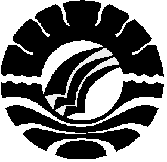 SKRIPSIPENINGKATAN KEMAMPUAN MEMBACA PERMULAAN ANAK MELALUI METODE KATA LEMBAGA  DI TK  KRISTEN ELIM TAMALANREA MAKASSARMONIKA DIKAPENDIDIKAN GURU PENDIDIKAN ANAK USIA DINI FAKULTAS ILMU PENDIDIKANUNIVERSITAS NEGERI MAKASSAR 2012PENINGKATAN KEMAMPUAN MEMBACA PERMULAAN ANAK MELALUI METODE KATA LEMBAGA  DI TK  KRISTEN ELIM TAMALANREA MAKASSARSKRIPSIDiajukan untuk Memenuhi Persyaratan Memperoleh Gelar Sarjana Pendidikan (S.Pd.) pada Program Studi Pendidikan Guru Pendidikan Anak Usia Dini  Strata Satu (S1) Fakultas Ilmu Pendidikan Universitas Negeri MakassarOleh:MONIKA DIKA074 904 066PENDIDIKAN GURU PENDIDIKAN ANAK USIA DINI FAKULTAS ILMU PENDIDIKANUNIVERSITAS NEGERI MAKASSAR 2012PERSETUJUAN PEMBIMBINGSkripsi dengan Judul “Peningkatan  Kemampuan  Membaca Permulaan Anak Melalui Metode Kata Lembaga  Di Tk  Kristen Elim Tamalanrea Makassar”.Atas Nama :      Nama	 :  Monika  Dika        NIM		:  074 904 66        Prodi 		:  PG-Paud     Fakultas 	:   Ilmu Pendidikan Setelah diperiksa dan diujikan, telah memenuhi syarat untuk memperoleh gelar Sarjana Pendidikan (S.Pd) Pada Fakultas Ilmu Pendidikan Prodi Guru Pendidikan Anak Usia Dini  Universitas Negeri Makassar.						   Makassar,       Maret   2012PENGESAHAN SKRIPSISkripsi atas nama:  Monika  Dika. NIM. 074 904 066.  Judul: Peningkatan  Kemampuan  Membaca Permulaan Anak Melalui Metode Kata Lembaga  Di Tk  Kristen Elim Tamalanrea Makassar”. Diterima oleh Panitia Ujian Skripsi Fakultas Ilmu Pendidikan Universitas Negeri Makassar dengan SK Dekan No.1641/UN36.4/PP/2012. Tanggal 14 Februari  2012 untuk memenuhi sebagian persyaratan memperoleh gelar Sarjana Pendidikan pada Program Studi Pendidikan Guru Pendidikan Anak Usia Dini  (PG-PAUD) pada hari Jum’at tanggal 02 Maret  2012.Disahkan OlehDekan Fakultas Ilmu PendidikanProf. Dr. Ismail Tolla, M.Pd.NIP. 19531230 198003 1 005Panitia Ujian :Ketua	: Drs. Muh. Faisal, M.Pd	(................................)Sekretaris	: Dra. Kartini  Marzuki, M.Si	(................................)Pembimbing I	: Dr. Parwoto, M.Pd	(................................)Pembimbing II	: Dra. Sitti Habibah, M.Si	(................................)Penguji I	: Rusmayadi, S.Pd, M.Pd	(................................)Penguji II	: Dr. H. Syamsul Bachri Gaffar, M.Si	(................................)PERNYATAAN KEASLIAN SKRIPSISaya yang bertandatangan di bawah ini :      Nama	 :  Monika Dika        NIM		:  074 904 066        Prodi 		:  PG-PAUD      Fakultas 	:   Ilmu Pendidikan         Skripsi  		: Skripsi  yang saya tulis ini benar-benar merupakan hasil karya sendiri dan bukan merupakan pengambilalihan tulisan atau pikiran orang lain yang saya akui sebagai hasil tulisan atau pikiran sendiri.Apabila di kemudian hari terbukti atau dapat dibuktikan bahwa skripsi ini hasil jiblakan, maka saya bersedia menerima sangsi atas perbuatan tersebut sesuai dengan ketentuan yang berlaku.Makassar,    Maret  2012          Monika DikaMOTTO Kegagalan bukan alasan untuk berhenti,Kegagalan adalah pengalaman untuk meraih kesuksesan,Perjuangan dan doa kunci meraih segalanya.Karya ini kuperuntukkan kepada ayah dan bunda tercinta serta para keluargaku yang telah mencurahkan kasih sayang yang tulus, memotivasiku, yang selalu berdoa untuk keselamatan,serta  mencintai dan menyayangiku dengan sepenuh hati sehingga menjadi tumpuan bagiku untuk meraih kesuksesanABSTRAKMonika Dika  2012  Peningkatan  Kemampuan  Membaca Permulaan Anak Melalui Metode Kata Lembaga  Di Tk  Kristen Elim Tamalanrea Makassar.  Skripsi dibimbing oleh Dr. Parwoto, M.Pd dan  Dra. Sitti Habibah, M.Si  masing-masing sebagai pembimbing I dan pembimbing II pada Program Studi Pendidikan Guru Pendidikan Anak Usia Dini (PG-PAUD) Fakultas Ilmu Pendidikan Universitas Negeri Makassar.Fokus penelitian ini adalah rendahnya kemampuan membaca permulaan anak di TK Elim Tamalanrea  Makassar.  Rumusan masalah dalam penelitian ini adalah bagaimanakah penerapan metode kata lembaga dapat  meningkatkan kemampuan membaca permulaan  di Taman Kanak-Kanak Kristen Elim Tamalanrea Makassar?. Tujuan penelitian ini adalah untuk meningkatkan  kemampuan membaca permulaan melalui metode kata lembaga di Taman Kanak-Kanak Kristen Elim Tamalanrea Makassar. Pendekatan yang digunakan dalam penelitian adalah pendekatan kualitatif dengan jenis penelitian tindakan kelas (PTK) yang berdaur ulang/siklus yaitu meliputi perencanaan, pelaksanaan, observasi, dan refleksi. Subjek penelitian adalah guru dan anak di kelompok B TK Elim Tamalanrea Makassar. Data penelitian ini merupakan data aktivitas mengajar guru dan belajar anak tentang kemampuan membaca permulaan. Tehnik pengumpulan data yang digunakan adalah observasi dan dokumentasi. Analisis data menggunakan analisis kualitatif. Hasil penelitian menunjukkan bahwa ada peningkatan dalam pembelajaran, baik pada aktivitas mengajar guru dan belajar anak. Peningkatan itu dapat dilihat dari setiap siklus pembelajaran, siklus I kemampuan mengajar guru kategori cukup, karena dari delapan indikator  yang diamati hanya setengah (empat indikator) yang terlaksana dengan baik sedangkan empat indikator  tidak terlaksana dengan baik (kategori cukup)  dan kemampuan belajar  anak  kategori kurang karena terdapat sebelas  atau kurang dari setengah jumlah anak  kategori kurang  dan  pada siklus II kemampuan mengajar guru dan belajar anak  kategori baik karena semua indikator mengajar guru dapat terlaksana dengan baik dan seluruh aktivtas belajar anak dapat  terlaksana denan baik. Sehingga dapat disimpulkan penerapan metode kata lembaga dapat  meningkatkan kemampuan membaca permulaan  di Taman Kanak-Kanak Kristen Elim Tamalanrea Makassar.PRAKATASegala puji syukur peneliti panjatkan kehadirat Tuhan Yang Maha Esa, karena berkat kasih dan karunia-Nya  bagi kita semua,  sehingga skripsi yang berjudul                 “Peningkatan Kemampuan  Membaca Permulaan Anak Melalui Metode Kata Lembaga  Di Tk  Kristen Elim Tamalanrea Makassar” dapat diselesaikan dengan baik.Penulis menyadari bahwa dalam proses penulisan skripsi ini banyak mengalami kendala, namun berkat bantuan, bimbingan, kerjasama dari berbagai pihak dan berkah dari Tuhan sehingga kendala-kendala yang dihadapi tersebut dapat diatasi. Untuk itu penulis menyampaikan ucapan terima kasih dan penghargaan kepada                 Dr. Parwoto, M.Pd dan  Dra. Sitti Habibah, M.Si  masing-masing sebagai pembimbing I dan pembimbing II yang telah dengan sabar, tekun, tulus dan ikhlas meluangkan waktu, tenaga, dan pikiran untuk memberikan bimbingan, motivasi, arahan, dan saran-saran yang berharga kepada penulis selama penyusunan skripsi.Pada kesempatan ini penulis juga menyampaikan ucapan terima kasih kepada:Prof. Dr. H. Arismunandar, M.Pd selaku Rektor Universitas Negeri Makassar yang telah memberikan izin kepada penulis untuk mengikuti pendidikan Program studi PG-PAUD. Prof.Dr.Ismail Tolla,M.Pd, Drs.M.Ali Latif Amri,M.Pd, Drs. Muh. Faisal, M.Pd masing-masing Dekan FIP UNM, Pembantu Dekan I, Pembantu Dekan II, Pembantu Dekan III yang telah mengizinkan, memberikan kesempatan kepada penulis untuk melaksanakan penelitian dan menyiapkan sarana dan prasaran yang dibutuhkan selama menempuh pendidikan Program S1 FIP UNM.Dra. Sri Sofiani, M.Pd,  dan  Dra. Kartini Marsuki M.Si  selaku Ketua dan Sekretaris Program Studi Pendidikan Guru Pendidikan Anak Usia Dini yang telah mengizinkan, memberikan kesempatan kepada penulis untuk melaksanakan penelitian dan menyiapkan sarana dan prasaran yang dibutuhkan selama menempuh pendidikan Program S1 PG-PAUD FIP UNM.Bapak dan Ibu Dosen serta segenap staf Prodi PG-PAUD  FIP UNM yang telah memberikan bekal ilmu pengetahuan sehingga penulis dapat melaksanakan penelitian dan menyelesaikan studi dengan baik.Kedua orang tua terkasih, yang telah banyak memberikan dorongan, doa dan rasa bangga serta rasa percaya diri, memotivasi serta menasehati sehingga penulis dimampukan untuk mengikuti pendidikan ini sampai selesai.Elisabeth  kandora selaku kepala sekolah  TK Elim Tamalanrea  Makassar serta semua guru di lingkungan TK  tersebut yang telah banyak membantu kelancaran dalam pelaksanaan penelitian ini.Rekan-rekan mahasiswa Program S1 PG_PAUD  FIP UNM  serta semua pihak yang tidak dapat disebutkan satu persatu yang dengan sabar membantu penyelesaian skripsi  ini.Akhirnya dengan penuh rasa syukur penulis mengucapkan banyak terimakasih kepada seluruh pihak yang telah mendukung penulis dengan harapan agar skripsi ini dapat berguna bagi peneliti, pihak fakultas dan pembaca yang budiman.					Makassar,           Maret  2012								 Penulis,DAFTAR ISIHALAMAN SAMPUL 		iHALAMAN JUDUL 		iiPERSETUJUAN PEMBIMBING		iiiPENGESAHAN UJIAN SKRIPSI		ivPERNYATAAN KEASLIAN SKRIPSI		vMOTTO		viABSTRAK 		viiPRAKATA 		viiiDAFTAR ISI 		xDAFTAR TABEL		xiDAFTAR GAMBAR		xiiDAFTAR LAMPIRAN 		xiiiBAB I PENDAHULUAN Latar Belakang Masalah 		1Rumusan Masalah		3Tujuan Penelitian 		3Manfaat Penelitian		4BAB II KAJIAN PUSTAKA KERANGKA PIKIR DAN        HIPOTESIS TINDAKAN Kajian Pustaka 		5Membaca Permulaan		5Kartu kata lembaga		12Kerangka Pikir 		15Hipotesis Tindakan 		16BAB III METODE PENELITIAN Pendekatan dan Jenis Penelitian 		17Setting dan Unit Analisis 		18Fokus  Penelitian 		18Prosedur  Penelitian 		19Tehnik Pengumpulan Data	 	25Tehnik Analisis Data		26BAB IV HASIL PENELITIAN DAN PEMBAHASANHasil Penelitian 		27Pembahasan		47BAB V KESIMPULAN DAN SARANKesimpulan 		50Saran		50DAFTAR PUSTAKA		52LAMPIRAN		54DAFTAR TABELTabel			  	Judul						 Halaman 3.1 Indikator keberhasilan		264.1  Keadaan guru di TK Kristen Elim Tamalanrea Makassar		274.2 Tiga rombongan belajar TK Kristen Elim Tamalanrea Makassar		27DAFTAR GAMBARGambar	                                  Judul                                                          Halaman                                                                                                      Bagan Kerangka  Pikir  Peneltian    	 	16 Tahap-Tahap Penelitian . 		19                          DAFTAR  LAMPIRANLampiran                                   Judul                                                           HalamanRencana Kegiatan Harian Siklus I		55Kisi-Kisi Penilaian Siklus I		64Hasil Observasi Aktivitas Mengajar Guru Siklus I		65Hasil Observasi Aktivitas Belajar Anak Siklus I		67Rencana Kegiatan Harian Siklus II		73Kisi-Kisi Penilaian Siklus II		82Hasil Observasi Aktivitas Mengajar Guru Siklus II		83Hasil Observasi Aktivitas Belajar Anak Siklus II		85Dokumentasi Penelitian 		91Riwayat Hidup 		98                Pembimbing I     Dr. Parwoto, M.Pd     NIP. 19610213 198702 1 001            Pembimbing II     Dra. Sitti Habibah, M.Si     NIP. 19621220 198903 2 001Disahkan  : Ketua ProdI PG- PAUD FIP UNM                                              Dra. Sri  Sofiani, M.PdNIP. 19530202 198010 2 001Disahkan  : Ketua ProdI PG- PAUD FIP UNM                                              Dra. Sri  Sofiani, M.PdNIP. 19530202 198010 2 001